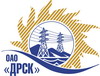 Открытое акционерное общество«Дальневосточная распределительная сетевая  компания»ПРОТОКОЛпроцедуры вскрытия конвертов с заявками участников ПРЕДМЕТ ЗАКУПКИ: открытый запрос цен на право заключения Договора на поставку: «Инструмент, подъемно-транспортные механизмы, з/п к малой механизации» для нужд филиала ОАО «ДРСК» «Амурские электрические сети».Основание для проведения закупки:   ГКПЗ 4 квартал 2013 г., закупка 141 раздел 5.2Планируемая стоимость закупки в соответствии с ГКПЗ:  863 921,51  руб. без учета НДС.Указание о проведении закупки от 26.11.2013 № 174.ПРИСУТСТВОВАЛИ: два члена постоянно действующей Закупочной комиссии 2-го уровня ВОПРОСЫ ЗАСЕДАНИЯ КОНКУРСНОЙ КОМИССИИ:В адрес Организатора закупки поступило 2 (две) заявки на участие в закупке в запечатанных конвертах.Представители Участников закупки, не пожелали присутствовать на  процедуре вскрытия конвертов с заявками.Дата и время начала процедуры вскрытия конвертов с заявками на участие в закупке: 16:00 часов местного времени 13.12.2013 г Место проведения процедуры вскрытия конвертов с заявками на участие в закупке: 675000, г. Благовещенск, ул. Шевченко 28, каб. 248.В конвертах обнаружены заявки следующих Участников закупки:РЕШИЛИ:Утвердить протокол заседания Закупочной комиссии по вскрытию поступивших на закрытый запрос цен конвертов.Ответственный секретарь Закупочной комиссии 2 уровня	О.А. МоторинаТехнический секретарь Закупочной комиссии 2 уровня                              Т.А. Игнатова№ 88/МЭ-Вг. Благовещенск13 декабря 2013 г.№Наименование участника и его адресПредмет и общая цена заявки на участие в запросе предложений1ООО «Инпром» г. Новосибирск  ул. Фабричная д. 4 к 416Цена: 861 363,69  руб. (цена без НДС)2ЗАО «Росинструмент» г. Новосибирск, Бердское шоссе, 20Цена:  843 202,64  руб. (цена без НДС)